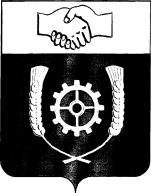        РОССИЙСКАЯ ФЕДЕРАЦИЯ                                                АДМИНИСТРАЦИЯ            МУНИЦИПАЛЬНОГО РАЙОНА                   КЛЯВЛИНСКИЙ	           Самарской области              ПОСТАНОВЛЕНИЕ            04.10.2021  № 404 О внесении изменений в постановление администрации муниципального района Клявлинский Самарской области от 16.12.2020 г. № 542 «О дальнейших мерах по обеспечению санитарно-эпидемиологического благополучия населения в связи с распространением новой коронавирусной инфекции (COVID-19) на территории муниципального района Клявлинский Самарской области»В соответствии с подпунктом "б" пункта 6 статьи 4.1 и статьей 11 Федерального закона "О защите населения и территорий от чрезвычайных ситуаций природного и техногенного характера" в целях минимизации риска распространения новой коронавирусной инфекции (COVID-19) на территории муниципального района Клявлинский Самарской области, постановлением Губернатора Самарской области от 30.09.2021 г. №226 «О внесении изменений в постановление Губернатора Самарской области от 16 декабря 2020 года № 365 "О дальнейших мерах по обеспечению санитарно-эпидемиологического благополучия населения в связи с распространением новой коронавирусной инфекции (COVID-19) на территории Самарской области" Администрация муниципального района Клявлинский ПОСТАНОВЛЯЕТ:1. Внести в постановление администрации муниципального района Клявлинский Самарской области от 16.12.2020 г. № 542 «О дальнейших мерах по обеспечению санитарно-эпидемиологического благополучия населения в связи с распространением новой коронавирусной инфекции (COVID-19) на территории муниципального района Клявлинский Самарской области» (далее – постановление) следующие изменения : дополнить пунктом 3.1.1 следующего содержания:"3.1.1. С 11 октября 2021 года совершеннолетние граждане допускаются к посещению театрально-концертных и цирковых организаций, культурно-досуговых учреждений, кинотеатров (кинозалов), бассейнов, фитнес-центров, спортивных клубов, спортивных залов при предъявлении документа, удостоверяющего личность, и оригинала (QR-кода с единого портала государственных услуг) одного из следующих документов:сертификат профилактической прививки от COVID-19;сведения о перенесенном заболевании COVID-19.";дополнить пунктом 3.2 следующего содержания:"3.2. Оперативному штабу муниципального района Клявлинский по предупреждению завоза и распространения новой коронавирусной инфекции (COVID-19) исходя из санитарно-эпидемиологической обстановки и особенностей распространения новой коронавирусной инфекции (COVID-19) на территории муниципального образования принимать решения о предоставлении образовательных услуг учащимся 6 - 10-х классов общеобразовательных организаций в дистанционном режиме.2. Контроль за выполнением настоящего постановления оставляю за собой.3. Опубликовать настоящее постановление в районной газете «Знамя Родины» и разместить его на официальном сайте администрации муниципального района Клявлинский в информационно-телекоммуникационной сети Интернет.4. Настоящее постановление вступает в силу со дня его официального опубликования и распространяется на правоотношения, возникшие с 30.09.2021 г.Князева Г.В.       Глава муниципального        района Клявлинский         И.Н. Соловьев 